Тақырыбы: «АКТ – нәтижелі білім берудің көзі»ЖОСПАРЫ
І. Кіріспе
ІІ. Негізгі бөлім
1. 1. АКТ - ға қысқаша сипаттама.
1. 2. Қазақ тілі мен әдебиеті сабақтарында АКТ пайдалану жолдары
2. 1. Интерактивті тақтаны пайдалану.
2. 2. Электронды оқулық құралдар.
2. 3. Ғаламтормен жұмыстар, заманауи платформалар Clasroomscreen, Flippity, Padlet тақтасын тиімді пайдалану, «Сағат дос», «Бес қадам», «Спирал мәтін» әдістері туралы.
ІІІ. Қорытынды.

Баяндама тақырыбының өзектілігі: Қазақ тілі сабағында АКТ - ны қолдану арқылы оқушылардың білім деңгейін арттыру.
Баяндама жұмысының мақсаты: Оқушының тұлғалық дамуына бағытталған АКТ - мен оқытуды оқу - тәрбие процесіне енгізу. Заман талабына сай іскер, жан - жақты, терең білімді, интеллектуалдық деңгейі жоғары дамыған шәкірт тәрбиелеу.
Баяндама жұмысының міндеттері:
1. Сабақта оқытудың АКТ - ны тиімді қолдана білу.
2. Оқушының таным белсенділігін қалыптастыру барысында шығармашылық ізденістің тиімді жолдарын үйрету, білім сапасын көтеру.
3. АКТ - ны оқытуда тиімділігіне көз жеткізу.
4. Оқушылардың жеке тұлғасын зерттеу
5. Оқушылардың пәнге деген тұрақты қызығушылығын тудыру.

1. 1. АКТ - ға қысқаша сипаттама
Қазіргі таңда жеткіншек ұрпақ - мектеп оқушыларына білім беруге ерекше көңіл бөлініп келетіні белгілі. «Халықтың кемеліне келіп өркендеуі үшін, ең алдымен азаттық пен білім керек» деп көрегендікпен Шоқан Уәлиханов айтқандай, халқымызды кемеліне келтіру үшін жастарымызды білімді, мәдениетті, Отанын, тілін шексіз сүйетіндей етіп дайындауға - әрбір ұстаз міндетті.
Кез - келген пәнді оқытуда ұстаздарға қойылатын басты талап - жаңа технологиялық әдістерді қолдана отырып, оқушыларға сапалы білім беру.

«Жаңа ақпараттық – коммуникациялық технологиялар» ұғымының пайда болуы білім беру саласында компьютердің қолданыла бастауымен тығыз байланысты. Көптеген электронды оқулықтар мен оқу бағдарламалары, мультимедиалық оқу бағдарламалары жасалады және жасалып та жатыр. Сондықтан, бүгінгі таңда қазақ тілі пәні мұғалімдерінің кәсіби құзырлылығы құрылымынан оқытудың ақпараттық – коммуникациялық технологиялары ерекше орын алады.
Жаңа ақпараттық технологиялар дегеніміз – білім беру ісінде ақпараттарды даярлап, оны білім алушыға беру үрдісі. Бұл үрдісті іске асырудың негізі компьютер болып табылады.

Оқытудың АКТ және олардың қолданудың мүмкіндіктері В. С. Герушинский, В. М. Левина, Е.И.Машбиц, Г. Н. Нұрғалиева т. б. ғалымдарының еңбектерінде зерттелген. Аталған еңбектер білім беру процесінде АКТ - ны қолданудың психологиялық, педагогикалық мүмкіндіктерін ашып көрсетеді.

1. 2. Қазақ тілі мен әдебиеті сабақтарында АКТ пайдалану
жолдары
Қазақ тілі сабағында ақпараттық технология арқылы берілетін білім оқу материалын жүйелі беруге, ақпаратты көруге, есте сақтауға, қатысымдық тұрғыдан меңгеруге, қазақша тілдік қатынасты игеруге мүмкіндік береді.
Қазақ тілі сабақтарында ақпараттық және коммуникативтік технологиялардың мүмкіндіктерін қолдануда төмендегідей нәтиже беруде:

¨ Ілімділік оқу материалын оқу бағдарламасы бойынша ғылыми негізінде ең жоғарғы дәрежеде меңгеріп шығуы және ілімдік білімін іс жүзінде тиянақты, саналы түрде қолдана білуі;
¨ Ақпараттық технология мүмкіндіктерін қолданып, өз бетімен білімін толықтыруға дағдылануы;
¨ Игерген материалдарын шығармашылықпен талдап, өңдеп, қорытындылап, өз көзқарасын қорғай алуы;
¨ Жеке қабілеттеріне қарай шығармашылық жұмыстарға белсене араласып, белгілі бір ғылыми білім саласында өз мүмкіндігін көрсете алуы;
¨ Ілімді жаңалық ашуға немесе ілімді іс жүзінде қолданудың жаңа жолдарын іздеуге ұмтылуы тиіс.
Білім беру саласындағы көп қолданыста жүрген АКТ құралдары:
Интерактивті тақта;
Мультимедия;
Интернет кеңістігі;
Электронды оқулық.

Интерактивті тақтаны пайдалану.
«Ауызша айтсаң – тез ұмыттым,
Көрсетсең – есте сақтаймын,
Іске кіріссең – үйренем.» деген екен қытай даналығында. Ендеше оқушылар интербелсенді тақтаға назар аудара отырып, өтіліп отырған сабақтарын ұтымды түсінуге мүмкіндік алады.
Интерактивті тақта, заманауи платформа  платформалар Clasroomscreen, Flippity,  Padlet тақтасын тиімді пайдалану, «Сағат дос», «Бес қадам», «Спирал мәтін» әдістері — топтағы оқушылардың барлығын оқыту үшін құнды құрал. Бұл оқытушы жаңа материалды өте қызықты және қарқынды етіп түсіндіруге көмектесетін көзге көрінетін құнды құрал. Оның ақпаратты түрлі мультимедиялық ресурстар көмегі арқылы танысуға мүмкіндігі зор. Ол сызбаларды түсіндіруді жеңілдетіп, қиын мәселелерді шешуге көмектесе алады. Оқытушылар өздерінің жаңа ойларын, идеяларын әсерлі, тартымды етіп көрсету үшін осы тақтаны қолданса мақсаттарына жетеді. Бұл тақтада оқытушылармен жаңа материалдарды бірігіп талдауға мүмкіндігі зор. Зерттеулер көрсеткендей, түрлі ресурстарды, қызықтыруларды ұлғайта отырып қолданса, оқытушылар үшін де, оқушылар үшін де интерактивті тақта сабақты қызықты ететіні анықталды. Интерактивті тақтамен дұрыс жұмыс жасаса, оқушылардың білімдерін тексере де алады. Интерактивті тақта топтағы барлық оқушылардың басты назарына айналады. Ал егер де керекті материалдардың барлығы алдын ала дайындалып, түсінуге оңай болса, сабақтың жақсы қарқынды өтуін қамтамасыз етеді.

Электронды оқулық құралдар
Электронды оқулықтар оқушының бiлiм сапасын бақылау жүйесiн өзгертуге мүмкiндiк жасайды. Дәстүрлi оқытуда әр оқушы оқытушы тарапынан бақылау өте жиi болмай қалуы да кездеседi, ал электронды оқулықтың көмегiмен оқыту үрдiсiнiң әр кезеңін бақылай алады. Тiптi кейде тапсырманың дұрыс орындалуын ғана қадағалап қоймай, қате орындаған жағдайда оқулықтың тарауына, керектi тақырыбына немесе қажет ақпарға сiлтемелер берiп отырады. Бұл оқушы үшiн, бiрiншiден үлкен көмек, жеңiлдiктер туғызса, екiншiден, сол материалды автоматты түрде бақылап, әдiл бағасын беруге, оқушыға қажетiне қарай кеңес беруге, сол жайында барынша мәлiмет алуға мүмкiндiк жасайды.
Қорыта келе айтарым, оқу үрдiсiнде электронды оқулықты қолданудың маңызы өте зор. Тiл үйренушi электронды оқулықпен сабақ бойы үздiксiз байланыста болғандықтан тiлдi меңгеруiне үлкен мүмкiндiктерi бар. Заман талабына сай жас ұрпаққа сапалы білім беруде электрондық оқулықтарды сабаққа пайдалану – оқытудың жаңа технологиясының бір түрі ретінде қарастыруға болады.
П.Д.Осипенко атындағы №8 орта мектебіҚазақ тілі сабағында АКТ-ны тиімді пайдалану«АКТ – нәтижелі білім берудің көзі»Қазақ тілі мен әдебиеті пәнінің мұғалімі: Г.ҚуандықоваҚызылорда, 2022 жылП.Д.Осипенко атындағы №8 орта мектебінде 2022 жылдың қараша айының 4-і күні «АКТ – нәтижелі білім берудің көзі» тақырыбында өткізілген іс-тәжірбие алмасу баяндамасынаАНЫҚТАМАЖОСПАРЫ
І. Кіріспе
ІІ. Негізгі бөлім
1. 1. АКТ - ға қысқаша сипаттама.
1. 2. Қазақ тілі мен әдебиеті сабақтарында АКТ пайдалану жолдары
2. 1. Интерактивті тақтаны пайдалану.
2. 2. Электронды оқулық құралдар.
2. 3. Ғаламтормен жұмыстар, заманауи платформалар Clasroomscreen, Flippity,  Padlet тақтасын тиімді пайдалану, «Сағат дос», «Бес қадам», «Спирал мәтін» әдістері туралы.
ІІІ. Қорытынды.

Баяндама тақырыбының өзектілігі: Қазақ тілі сабағында АКТ - ны қолдану арқылы оқушылардың білім деңгейін арттыру.
Баяндама жұмысының мақсаты: Оқушының тұлғалық дамуына бағытталған АКТ - мен оқытуды оқу - тәрбие процесіне енгізу. Заман талабына сай іскер, жан - жақты, терең білімді, интеллектуалдық деңгейі жоғары дамыған шәкірт тәрбиелеу.   Іс-тәжірбие алмасу барысында заманауи платформалар Clasroomscreen. Flippity,  Padlet тақтасын тиімді пайдалану жолдарын тәжірбие жасай отырып түсіндірді   «Сағат дос», «Бес қадам», «Спирал мәтін» әдістерін қатысып отырған ұстаздармен бірге түрлі тапсырмалар орындатып, «Өзіңді тексер» тренингі арқылы қорытындыланды. Баяндама өз деңгейінде өткізілді.
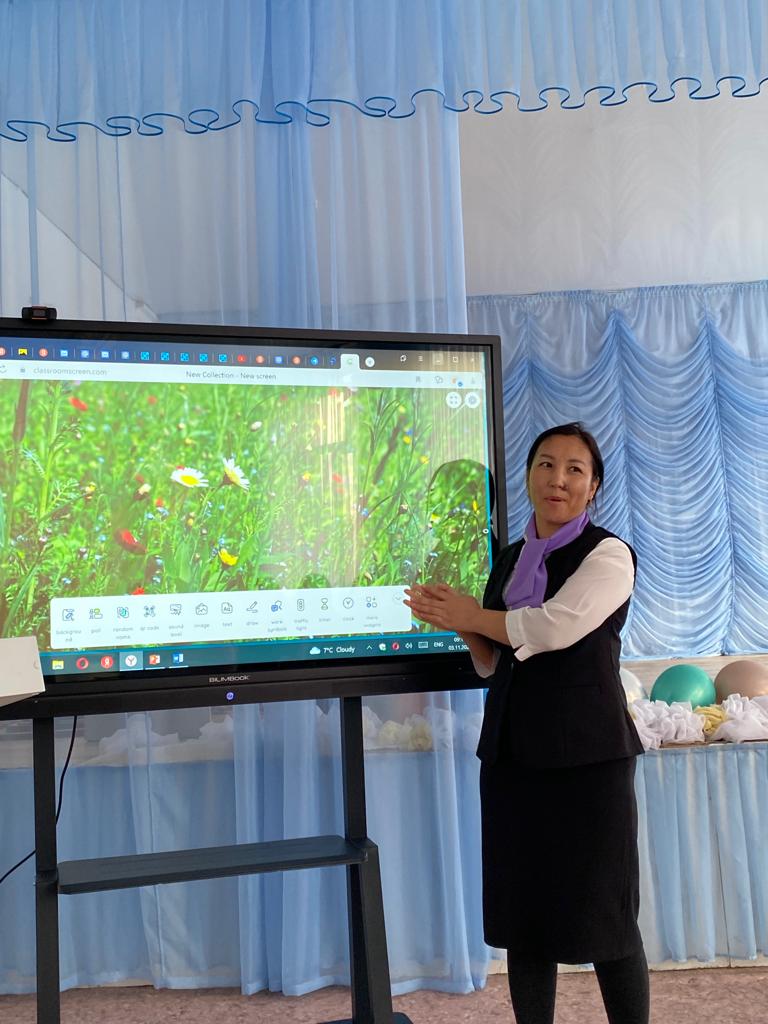 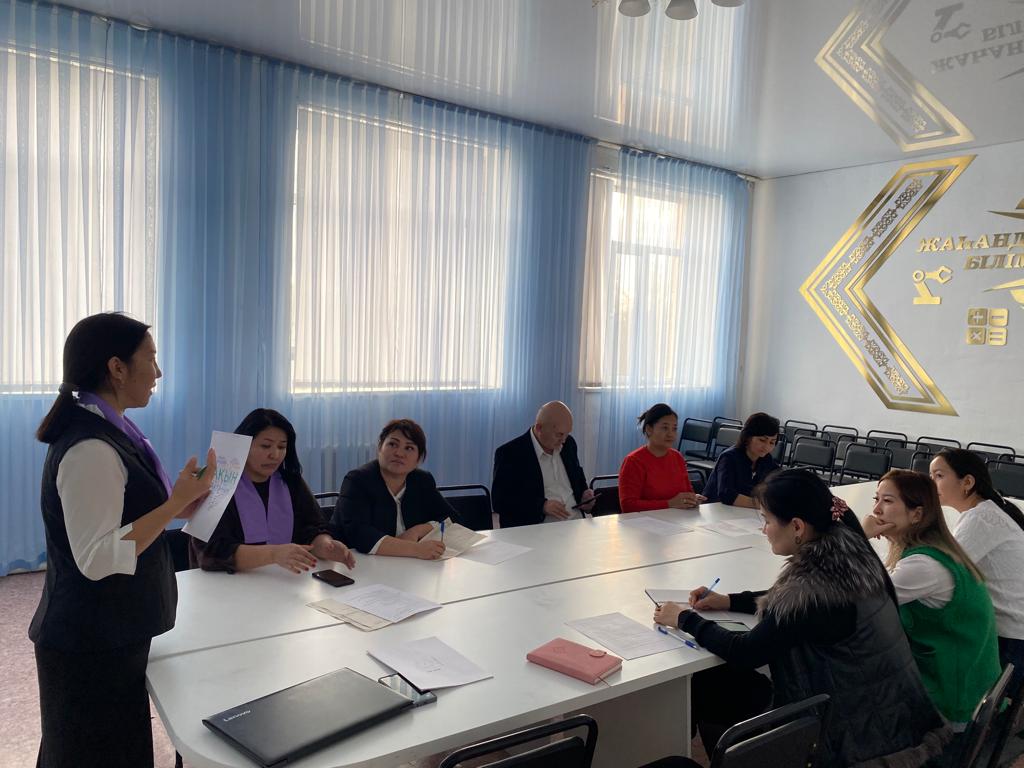 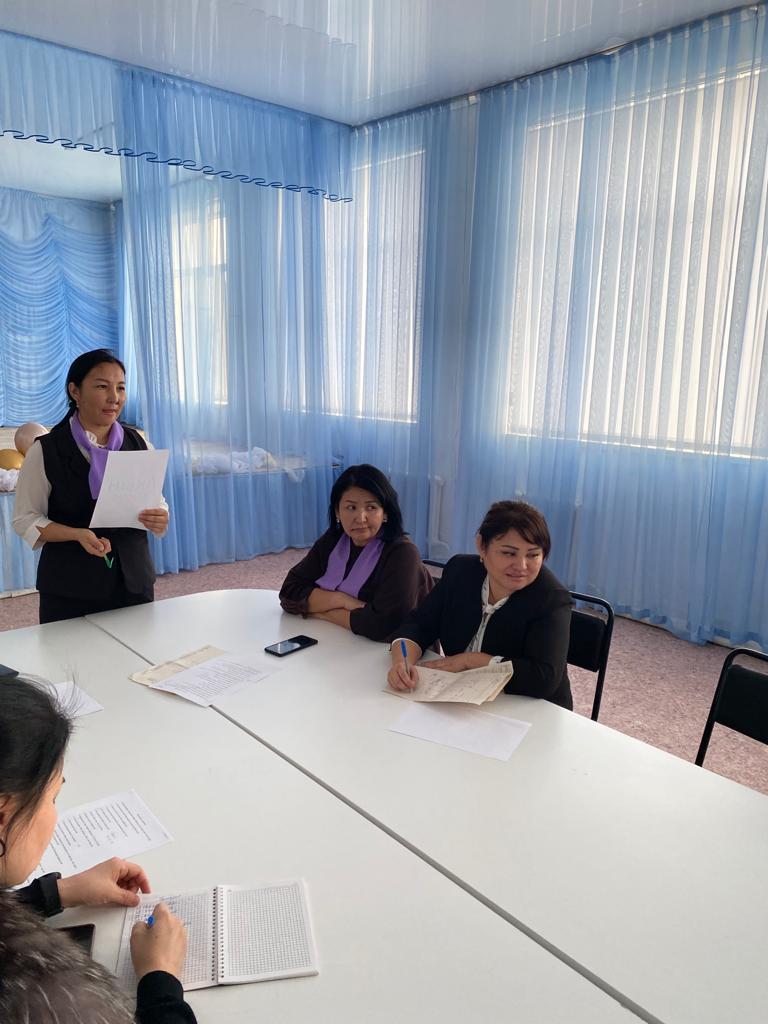 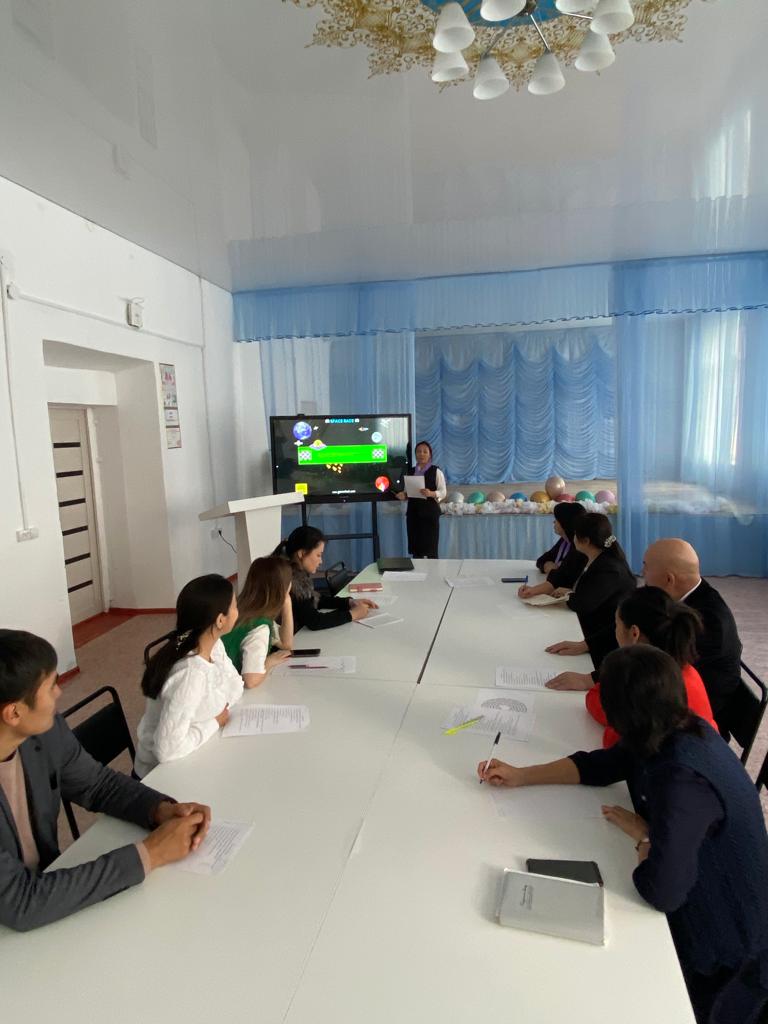 